          עדכון תעריפים ושירותים בחברת הדוארהחל מהיום, ה-01 בנובמבר 2021, יחולו שינויים בחלק מהתעריפים של חברת הדואר.השינויים הינם לשירותים הבאים: עדכון תעריפי שירות "תאי דואר בתשלום": עדכון תעריף של מנעול לתא דואר: התעריף החדש הינו 59.90 ₪ ובאילת התעריף החדש 51.20 ₪.מידע מלא אודות השירות ניתן למצוא באתר האינטרנט של החברה, וכן במוקד השירות הטלפוני 171.                                                                                                  ב ב ר כ ה,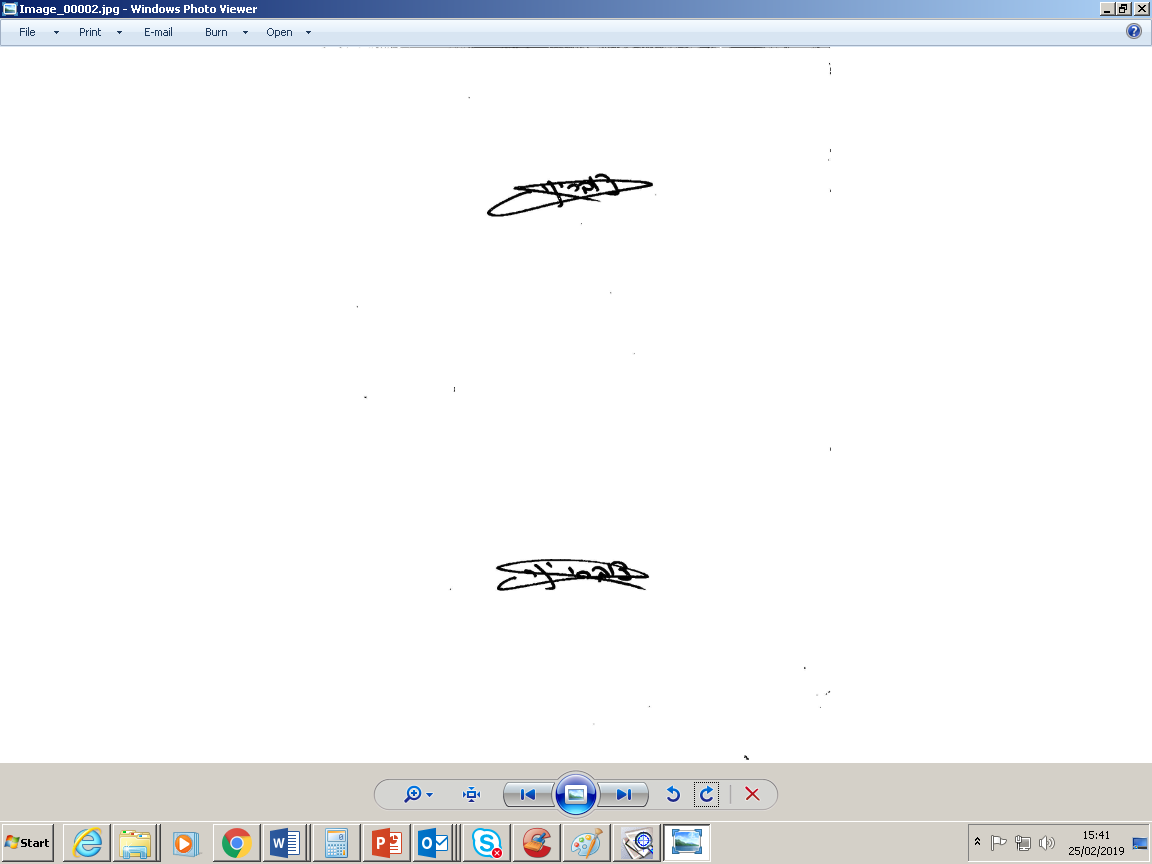                                                                                                                   יניב צוברי                                                                                                    מנהל תחום תפעול השירות                                                                                                      חטיבת דואר וקמעונאותש/34             שימוש בתא דואר (לשנת 2022)תעריף חדש ב-₪ כולל מע"מ תא דואר רגיל (לשנת 2022)לשנה המתחילה באחד בחודש ינואר248.00לשנתיים המתחילות באחד בחודש ינואר455.00ל- 3 שנים המתחילות באחד בחודש ינואר662.00לכל חודש או חלק ממנו עד לאחד בחודש ינואר 23.00תא דואר רגיל באילת בלבד! (לשנת 2022)לשנה המתחילה באחד בחודש ינואר211.97לשנתיים המתחילות באחד בחודש ינואר388.89ל- 3 שנים המתחילות באחד בחודש ינואר565.81 לכל חודש או חלק ממנו עד לאחד בחודש ינואר 19.66תא דואר כפול (לשנת 2022)תעריף חדש ב-₪ כולל מע"מלשנה המתחילה באחד בחודש ינואר 466.00לשנתיים המתחילות באחד בחודש ינואר 827.00ל- 3 שנים המתחילות באחד בחודש ינואר1,216.00לכל חודש או חלק ממנו עד לאחד בחודש ינואר 42.00תא דואר כפול באילת בלבד! (לשנת 2022)לשנה המתחילה באחד בחודש ינואר 398.29לשנתיים המתחילות באחד בחודש ינואר 706.84ל- 3 שנים המתחילות באחד בחודש ינואר1,039.32לכל חודש או חלק ממנו עד לאחד בחודש ינואר35.90